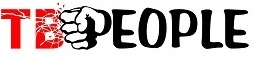 PROJECT: CFCS 2020Intervention 2.3. Development of INPUD-TBpeople joint position paper on TB among people who use drugsTERMS OF REFERENCEREGIONAL FOCAL POINTS (SIX REGIONS)BackgroundIn line with the Memorandum of Understanding, signed between INPUD, the International Network of People who Use Drugs, and TBpeople, the global network of people affected by tuberculosis (TB), the two networks committed to “collaborate on raising the profile of the problem of TB among people who use drugs including the impact of prohibition and systematic discrimination of people who use drug to regard to the promotion of integrated people-centered services for people who use drugs and are affected by TB”. As a first step, the two networks agreed to develop a joint position paper on TB among people who use drugs, which will lay the foundation for future advocacy and programs.The joint position paper on TB among people who use drugs (position paper) will:be based on existing literature on TB among people who use drugs highlight current knowledge and data and research gaps and explore the link between poverty, social exclusion, and stigma at the intersection between drug use and TB, and the multiplier effect of drug prohibitionoutline integrated people-centered services for TB prevention, diagnosis, treatment, care and support for people who use drugsidentify advocacy and programmatic priorities for the two networks, their members and partnersTo develop the position paper, a working group (WG) was established consisting of focal points of the two networks, acting as working group co-chairs, and up to eight members of the two networks from among people who use drugs and who are affected by TB (i.e. who have had TB or whose close one(s) had TB). The JWG has produced a first draft of the joint position paper. To continue the work on the draft, TBpeople seeks to hire six regional focal points (RFPs), who will support the process of a global consultation by covering the following six regions: European Region (including Eastern Europe and Central Asia); Americas; Middle East and North Africa; Anglophone Africa; Francophone Africa; Asia and Pacific.QualificationsAn RFP should meet the following criteria:excellent command of spoken and written English; native or highly fluent speakers of the following languages are strongly preferred:Russian for European regionSpanish for the AmericasArabic for Middle East and North AfricaFrench for Francophone AfricaSwahili, Hausa or another widely spoken African language for Anglophone AfricaBahasa, Hindi, Tamil or another widely spoken Asian language for Asia and Pacifichave documented background (activism, academic, or professional-related) in TB among people who use drugshave first-hand experience or documented active engagement in TB and drug user activism as well as a full understanding of the issues addressed in the position paper have prior experience in conducting surveys, interviews or other participatory researchhave extensive connections with civil society and community groups and activists, working on issues of TB and people who use drugs in their respective regionbe committed to work closely with and be guided by the Editor, and to meet agreed timelinesTasksThe RFP is expected to perform the following activities:For RFPs covering European region, Americas, Middle East and North Africa, and Francophone Africa: translate the draft of the joint position paper into Russian, Spanish, Arabic, and French respectivelyFor RFPs covering European region, Americas, Middle East and North Africa, and Francophone Africa: translate the questionnaire for an online survey into Russian, Spanish, Arabic, and French respectivelyOnce launched, actively promote the online survey among relevant networks, groups and activists, ensuring at least fifty fully completed surveys per regionReach out to and carry out in-depth interview with at least five most prominent community activists working on issues affecting people who use drugs and specifically TB among people who use drugs and conduct in-depth interviews seeking feedback and insights on the draft position paperAnalyze online survey results and feedback from in-depth interviews and lay them out in a detailed report, in English, for the Editor to use in order to further work on the draft joint position paperIf requested by the Editor, provide explanations, clarifications and additional information on information in the reportFor RFPs covering European region, Americas, Middle East and North Africa, and Francophone Africa: carry out translation of the final version of the joint position paper into Russian, Spanish, Arabic, and French respectivelySubmit an end-of-consultancy report detailing work carried outBudgetTotal budget for the assignment is 500 USD; for RFPs covering European region, Americas, Middle East and North Africa, and Francophone Africa, extra 200 USD will be provided for the translation. In order to minimize the charges, TBpeople transfers full payment when the deliverables (final report on feedback from online survey and in-depth interviews and end-of-consultancy report) are submitted, upon confirmation of completion of the task by the Editor. Advance payment of up to 25% may be negotiated.SelectionThe RFP will be identified through an open call, disseminated through all relevant channels, including TBpeople and INPUD mailing lists, social media, other thematic mailing lists, as well as through targeted outreach to potential candidates identified by the WG. Candidates will be requested to apply to paulanthonythorn@gmail.com by sending a current resumé/CV, a cover letter describing how the candidate’s qualifications fit the criteria, and two samples of published works (if available). The deadline for application is Wednesday, 23 September 2020.About TBpeople and INPUDTBpeople is the global network of people affected by TB. Started in 2016, the network is driven by its vision, World Free Of TB, and its mission, Unite People, Defeat TB. In 2019, TBpeople proudly received the Stop TB Partnership’s Empowering Community Voices Award for its dedication to TB survivors and people affected by TB through community mobilization and human rights advocacy. The International Network of People who Use Drugs (INPUD) is a global peer-based organisation that seeks to promote the health and defend the rights of people who use drugs, by challenging stigma, discrimination, and the oppression and criminalisation of people who use drugs and its impact on the drug-using community’s health and rights. 